	ใบงานที่ 2 เรื่อง การให้เหตุผลทางเรขาคณิตหน่วยที่ 4 แผนการจัดการเรียนรู้ที่ 2 เรื่อง การให้เหตุผลทางเรขาคณิต  รายวิชา คณิตศาสตร์ 4 รหัสวิชา ค22102 ภาคเรียนที่ 2 ชั้นมัธยมศึกษาปีที่ 21. กําหนดให้ 		……………………………………………………….……….………………………………………………
ต้องการพิสูจน์ว่า  	……………………………………………………….……….………………………………………………พิสูจน์ 2. กําหนดให้ 		……………………………………………………….……….………………………………………………
 			……………………………………………………….……………………………………………………….ต้องการพิสูจน์ว่า  	……………………………………………………….……….
 			……………………………………………………….……….
 			……………………………………………………….……….พิสูจน์ 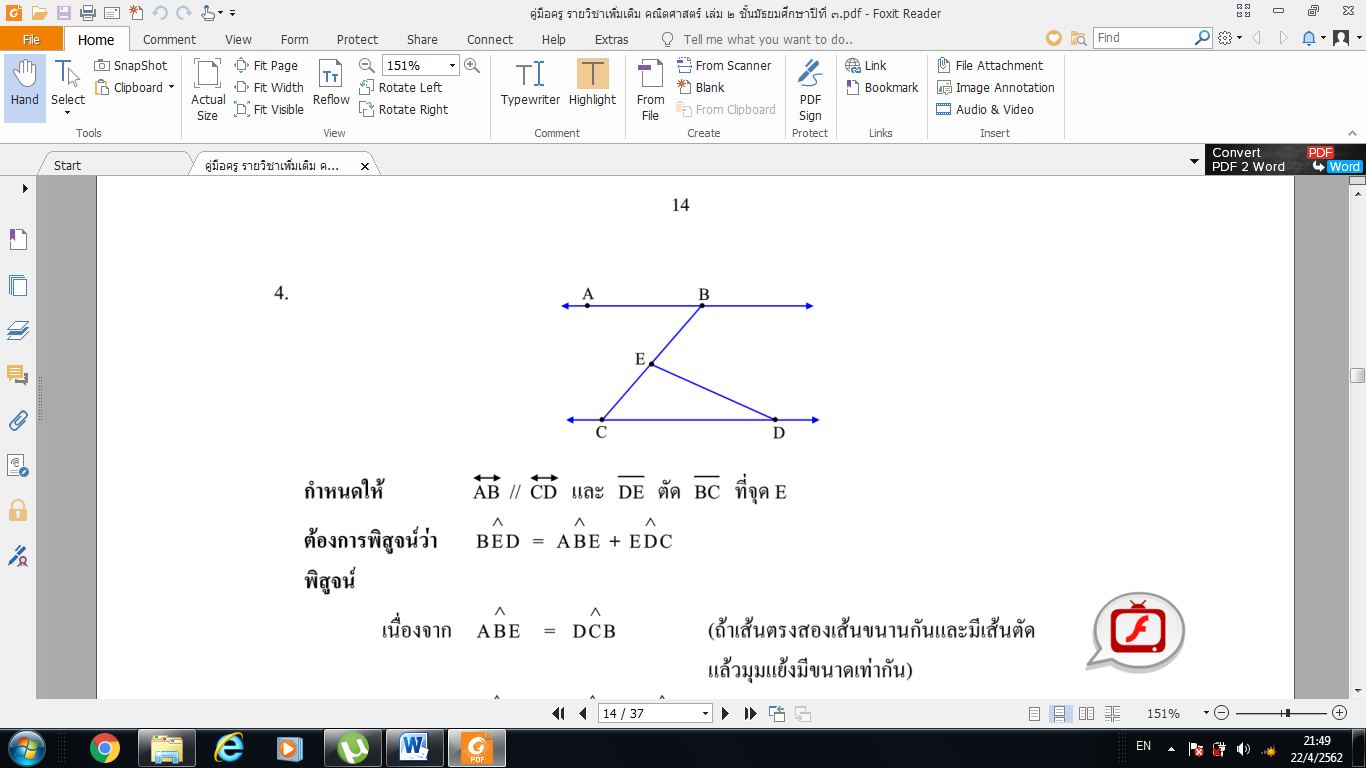 จากรูป กำหนดให้ // 
และ  ตัด  ที่จุด E
จงพิสูจน์ว่า เนื่องจาก……………………………………………………….……….……………………………………………………….……….และ……………………………………………………….……….……………………………………………………….……….
……………………………………………………….……….
……………………………………………………….……….
……………………………………………………….……….ดังนั้น……………………………………………………….……….……………………………………………………….……….
……………………………………………………….……….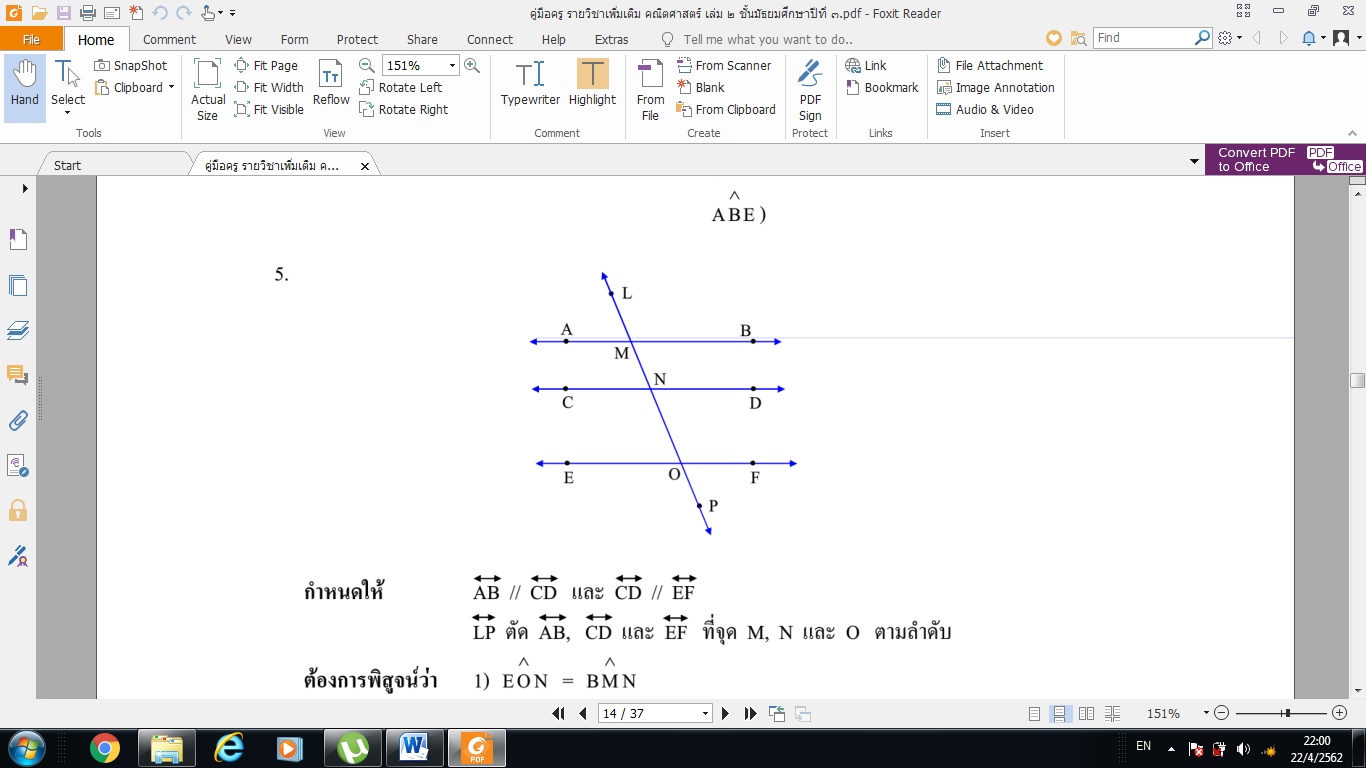 กำหนดให้  // และ //
 ตัด  ,  และ   ที่จุด M, N และ O ตามลําดับ
1)  
2) 
3) //1) เนื่องจาก……………………………………………………….……….……………………………………………………….……….   และ……………………………………………………….……….……………………………………………………….…….…
.……………………………………………………….………   ดังนั้น……………………………………………………….……….2) เนื่องจาก……………………………………………………….……….   จะได้……………………………………………………….……….……………………………………………………….……….3)  ดังนั้น//	……………………………………………………….……….……………………………………………………….………
.……………………………………………………….………. ……………………………………………………….……….
……………………………………………………….……….